WIOA Eligible Training Provider Application: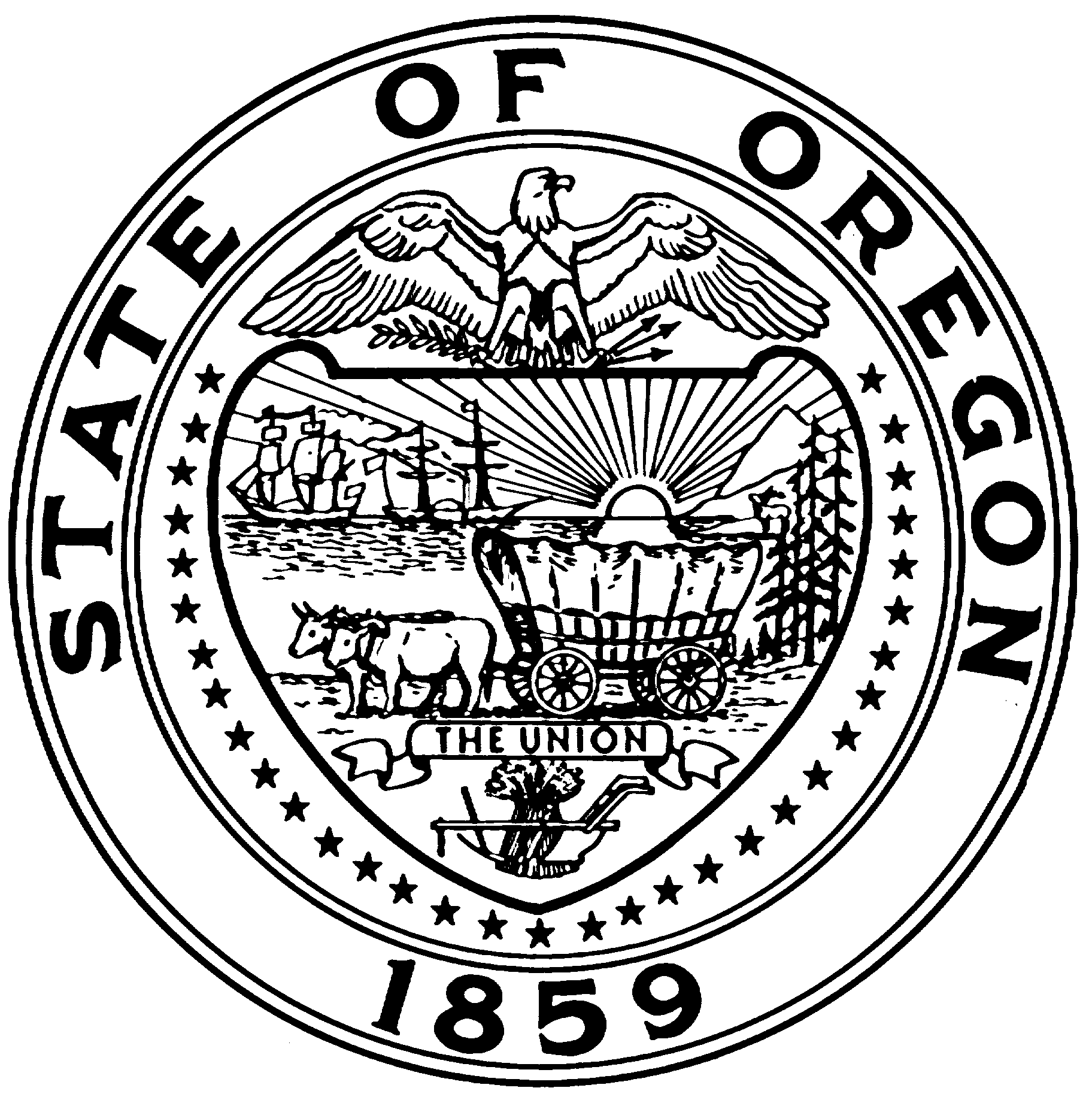 Data Collection and SharingThe Workforce Innovation and Opportunity Act requires States to publish annual performance reports for Eligible Training Providers (ETP). The Performance Report allows students to search for information and program outcomes for training providers, provide information on the various programs offered by each approved training provider, and allow the user to compare programs and providers based on information such as the location, length of training, costs, and employment outcomes. The ETP Performance Report must report the following indicators with respect to all individuals who completed a program of study, including individuals in the program of study who are not WIOA participants (funded via WIOA scholarship):Number of students completing training programNumber of students obtaining a credential within one year after program completionNumber of students employed second quarter after exit (approximately 6 months after program completion)Number of students employed fourth quarter after exit (approximately one year after program completion)Median hourly wage at placementProgram cost information, including tuition and feesIn order to report this information, training providers are required to report student record data for all students enrolled in the programs listed on the ETPL, regardless of funding source. Failure to report student data may result in a denial of an ETPL renewal application.The social security number must be used as an identifier for tracking enrollments and exits. Student employment and wage data will be determined by the State using the social security number submissions and are not required to be reported individually by the training providers. Training providers must submit information on student demographics, enrollment, completion, and credential obtainment to provide the reporting data not captured through social security numbers.The following is required in order to qualify for inclusion to Oregon’s Eligible Training Provider List.  By submitting an initial eligibility application, you acknowledge your institution’s intent to comply with the data collection and sharing requirements outlined in this document.
My institution will collect and report student record data, as described here, for participants of eligible programs. These elements include, but are not limited to: student social security number, student demographics, service information, and outcome results. My institution agrees to data exchange with the Higher Education Coordinating Commission (HECC). For required WIOA performance reporting, HECC will send your institution’s student, service, and outcome data to the Oregon Employment Department (OED) for ETPL reporting.My institution agrees to work with staff from the HECC and OED to provide the required data elements and receive training on collection, secure storage, and transmission.My institution agrees to comply with future changes, with sufficient notice provided, related to Eligible Training Provider requirements imposed by Federal or State entities.